 Education Justice Project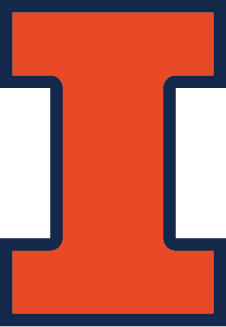 Alumni Support PositionThe mission of the Education Justice project is to build a model college-in-prison program that demonstrates the positive impacts of higher education upon incarcerated people, the communities from which they come, the host institution, and society as a whole.EJP is employing increasing numbers of formerly incarcerated individuals. This part-time position (around 13 hours/week) supports them as they reintegrate into the workplace and performs other administrative functions. Principal responsibilities include:Developing systems and materials to support EJP’s formerly incarcerated staff, including assistance with technology, navigating the HR system, interfacing with university portals, and preparing any requested documents;Supervising interns involved in alumni support activities;Organizing job readiness workshops and similar training opportunities for new hires, e.g. workshops on using laptop computers or zoom;Advising the leadership team regarding outreach to, hiring, and training of formerly incarcerated individuals. QUALIFICATIONSRequired:EducationBachelor’s degree in any subject.ExperienceProven track record of working with the public, e.g. in customer service or front office;Strong decision making, organizational, problems solving, and clerical skills;Excellent written and verbal communication skills;Proven commitment to social justice.KnowledgeAwareness of historical and social contexts of EJP’s work, especially as relates to reentry;Awareness of and sensitivity issues around inclusion and equity;Ability to work independently, exercise good judgment, and to maintain confidentiality;Expertise in Word, Excel, Microsoft Outlook, Ability to anticipate needs, establish priorities, and to work under pressure in an environment of multiple and sometimes conflicting priorities.Preferred:ExperiencePersonal experience of incarceration or of someone close to you;Have been employed by the U of I or another higher ed institution.KnowledgeWorking knowledge of University of Illinois HR policies and procedures;Compensation is approx. $20/hour. This job can be set up as either a grad hourly or an extra help position, depending on the status of the applicant.To ApplyPlease send a CV/resume and cover letter to info@educationjustice.net. 